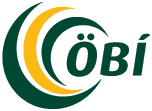 Ályktun aðalfundar Öryrkjabandalags Íslands haldinn 5. og 6. október 2018 um lögfestingu notendastýrðrar persónulegrar aðstoðar (NPA)Aðalfundur Öryrkjabandalags Íslands (ÖBÍ) fagnar innilega að réttur fatlaðs fólks til notendastýrðrar persónulegrar aðstoðar (NPA) hafi verið lögfestur. NPA tryggir að fatlað fólk getur notið frelsis til jafns við aðra.GreinargerðMeð lögum nr. 38/2018 um þjónustu við fatlað fólk með langvarandi stuðningsþarfir var réttur fatlaðs fólks til NPA lögfestur. Lögin tóku gildi þann 1. október síðastliðinn. Með lögunum er gríðarlega stórt skref tekið í þá átt að tryggja fötluðu fólki sjálfstætt líf, sbr. 19. gr. samnings Sameinuðu þjóðanna um réttindi fatlaðs fólks. Lögfesting NPA er afurð áralangrar baráttu fatlaðs fólks á Íslandi fyrir sjálfstæði og sjálfræði, fólki sem öllum ber að þakka fyrir þrotlausa vinnu öll árin. Lögfestingin er mikið gleðiefni sem ber að fagna innilega, en jafnframt ber að líta á hana sem áfangasigur í átt að einu inngildu samfélagi (inclusive society). Samfélagi sem tryggir þátttöku allra og öllum jöfn tækifæri, samfélagi sem gerir ráð fyrir margbreytileikanum sem eðlilegum hluta af samfélaginu. 